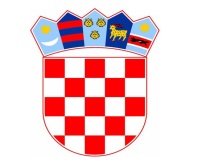               REPUBLIKA HRVATSKAHRVATSKA VATROGASNA ZAJEDNICA	Na temelju članka 5. stavak 1. Zakona o vatrogastvu („Narodne novine“ br.:125/19),  članka 52. Zakona o sustavu državne uprave („Narodne novine“ br.:66/19), Sporazuma o financiranju vatrogasne djelatnosti za aktivnosti opremanja i aktivnosti osposobljavanja vatrogasnih zajednica za razdoblje 2020.-2023. KLASA: 003-05/20-01/23, URBROJ: 525-20-1 od 16. ožujka 2020. i Dodatka Sporazumu o financiranju vatrogasne djelatnosti za aktivnosti opremanja i aktivnosti osposobljavanja vatrogasnih zajednica za razdoblje 2020.-2023. KLASA: 003-05/20-01/23, URBROJ: 444-02-20-2 od 23. prosinca 2020. zaključenog između Ministarstva poljoprivrede i Hrvatske vatrogasne zajednice,  a u vezi sa člankom 113. Zakona o vatrogastvu donosimPROGRAM OSPOSOBLJAVANJA VATROGASACA U RAZDOBLJU 2021. - 2024.  SREDSTVIMA OPĆEKORISNIH FUNKCIJA ŠUMA I.	Ovim Programom osposobljavanja vatrogasaca u razdoblju 2021. - 2024. sredstvima općekorisnih funkcija šuma (dalje u tekstu: Program) utvrđuju su uvjeti financiranja osposobljavanja vatrogasaca za vozače u vatrogastvu te način povrata sredstava vatrogasnim organizacijama i vatrogasnim postrojbama odnosno osnivačima postrojbi za navedeno osposobljavanje.II. 	Financijska sredstva za provedbu ovog Programa, u ukupnom iznosu od 4.000.000,20 kuna (slovima: četiri milijuna kuna i dvadeset lipa) osigurana su sukladno Programu opremanja i osposobljavanja vatrogasnih zajednica za razdoblje 2020. do 2023. KLASA: 900-02/20-09/20, URBROJ: 444-01/02-20-20 od dana 23.12.2020., a koja se ravnomjerno raspoređuju na vatrogasne zajednice županija odnosno Vatrogasnu zajednicu Grada Zagreba u iznosima kako slijedi:	Neiskorištena financijska sredstva za osposobljavanje vatrogasaca vozača iz jednog razdoblja financiranja prenose se vatrogasnoj zajednici županije odnosno Vatrogasnoj zajednici Grada Zagreba u sljedeće razdoblje, a po isteku trećeg razdoblja odnosno nakon 30.4.2024. prenose se za provedbu Programa opremanja i osposobljavanja vatrogasnih zajednica za tadašnje programsko razdoblje.III.Vatrogasne zajednice županija te Vatrogasna zajednica Grada Zagreba temeljem ovog Programa ostvaruju pravo na povrat sredstava utrošenih za osposobljavanje vatrogasaca za vozače u vatrogastvu i to za vozače  BE/C1/C1E/C/ CE/D1/ D1E/ D/ DE kategorije vozila.Vatrogasne zajednice županija te Vatrogasna zajednica Grada Zagreba obvezuju se o Programu obavijestiti sve vatrogasne organizacije i vatrogasne postrojbe iz svoje nadležnosti. Vatrogasna organizacija koja upućuje i financira osposobljavanje vatrogasca za vozača sredstvima iz općekorisnih funkcija šuma obvezna je odgovarajućim aktom (ugovor, sporazum) definirati međusobna prava i obveze, s obveznom odredbom da je osposobljeni vatrogasac obvezan na povrat utrošenih sredstava ukoliko u razdoblju od pet godina od završenog osposobljavanja istupi ili bude isključen iz vatrogasne organizacije koja ga je uputila na osposobljavanje i navedeno financirala.Ostvarena kategorija mora biti evidentirana u informacijskom sustavu Hrvatske vatrogasne zajednice „VATROnet“ sa naznačenim rokom istjecanja.IV.	Hrvatska vatrogasna zajednica iz sredstava općekorisnih funkcija šuma vatrogasnim zajednicama županija, Vatrogasnoj zajednici Grada Zagreba te osnivačima javnih vatrogasnih postrojbi u iznosim utvrđenim u točci II. ovog Programa po utvrđenim razdobljima vrši povrat sredstava utrošenih za osposobljavanje vatrogasaca za vozače po podnesenom zahtjevu. 	Vatrogasne zajednice županija odnosno Vatrogasna zajednica Grad Zagreba će zaprimljena sredstva uplatiti vatrogasnim organizacijama koje su vatrogasce uputile na osposobljavanje. 	Hrvatska vatrogasna zajednica će osnivačima odnosno suosnivačima s najvećim udjelom u javnoj vatrogasnoj postrojbi izvršiti povrat sredstava za osposobljavanje profesionalnih vatrogasaca. V.Zahtjevi za povrat sredstava za provedeno osposobljavanje vatrogasaca za vozače u vatrogastvu podnose se najkasnije u roku od 10 dana po isteku razdoblja financiranja utvrđenog u točci II. ovog Programa na obrascu koji je sastavni dio ovog Programa.Obrascu se prilaže i preslika računa izdanog vatrogasnoj organizaciji koja je vatrogasca uputila na osposobljavanje te akt kojim su definirana prava i obveze iz točke III. stavka 3. ovog Programa.VI.Vatrogasna zajednica županije odnosno Vatrogasna zajednica Grada Zagreba podnosi skupni zahtjev za vatrogasne organizacije koje su financirale osposobljavanje vatrogasaca.	Iznimno, vatrogasna zajednica županije odnosno Vatrogasna zajednica Grada Zagreba podnosi pojedinačni zahtjevi za svaku javnu vatrogasnu postrojbu koja je financirala osposobljavanje vatrogasaca.VII.	Ovaj Program stupa na snagu danom donošenja.KLASA: 900-02/20-09/20URBROJ: 444-01/02-21-58Zagreb, 13. kolovoza 2021.                                                                            GLAVNI VATROGASNI ZAPOVJEDNIK                                                                                        Slavko Tucaković, univ.spec.oec.Vatrogasna zajednica županije/ Vatrogasna zajednica Grada ZagrebaRaspoloživa financijska sredstva za osposobljavanje vatrogasaca vozača za razdoblje 1.1.2020. do 30.4.2022.Raspoloživa financijska sredstva za osposobljavanje vatrogasaca vozača za razdoblje 1.5.2022. do 30.4.2023.Raspoloživa financijska sredstva za osposobljavanje vatrogasaca vozača za razdoblje 1.5.2023. do 30.4.2024.Zagrebačke95.238,10 kn47.619,05 kn47.619,05 knKrapinsko-zagorske95.238,10 kn47.619,05 kn47.619,05 knSisačko-moslavačke95.238,10 kn47.619,05 kn47.619,05 knKarlovačke95.238,10 kn47.619,05 kn47.619,05 knVaraždinske95.238,10 kn47.619,05 kn47.619,05 knKoprivničko-križevačke95.238,10 kn47.619,05 kn47.619,05 knBjelovarsko-bilogorske95.238,10 kn47.619,05 kn47.619,05 knPrimorsko-goranske95.238,10 kn47.619,05 kn47.619,05 knLičko-senjske95.238,10 kn47.619,05 kn47.619,05 knVirovitičko-podravske95.238,10 kn47.619,05 kn47.619,05 knPožeško-slavonske95.238,10 kn47.619,05 kn47.619,05 knBrodsko-posavske95.238,10 kn47.619,05 kn47.619,05 knZadarske95.238,10 kn47.619,05 kn47.619,05 knOsječko-baranjske95.238,10 kn47.619,05 kn47.619,05 knŠibensko-kninske95.238,10 kn47.619,05 kn47.619,05 knVukovarsko-srijemske95.238,10 kn47.619,05 kn47.619,05 knSplitsko-dalmatinske95.238,10 kn47.619,05 kn47.619,05 knIstarske95.238,10 kn47.619,05 kn47.619,05 knDubrovačko-neretvanske95.238,10 kn47.619,05 kn47.619,05 knMeđimurske95.238,10 kn47.619,05 kn47.619,05 knGrada Zagreba 95.238,10 kn47.619,05 kn47.619,05 knUKUPNO2.000.000,10 kn1.000.000,05 kn1.000.000,05 kn